Профессиональные пробы КГУ «Балхашский колледж сервиса»2 ноября 2023 года на базе Балхашского колледжа сервиса прошли профессиональные пробы в очном формате. Профессиональная проба – это мероприятие, которое моделирует элементы конкретного вида профессиональной деятельности и способствует сознательному и обоснованному выбору профессий.В этот день школьники 9-х классов имели уникальную возможность прикоснуться к профессиям, которые их интересуют. Учащиеся смогли пройти профессиональные пробы по специальностям «Организация питания», «Парикмахерское искусство» и «Цифровая техника».Проведение профессиональных проб является важным элементом в профессиональной ориентации школьников. Уже на данном этапе молодые люди могут задуматься о своей будущей карьере, оценить, насколько им интересны и важны задачи той или иной специальности, а также получить первые навыки и компетенции.Преподаватели специальных дисциплин колледжа провели мастер-классы для школьников, позволив им самостоятельно принять участие в изготовлении хлебобулочных и кондитерских изделий. Это дало будущим абитуриентам возможность прочувствовать атмосферу своей будущей профессии и понять, насколько эта сфера деятельности их привлекает.Школьники остались довольными и впечатленными профессиональными пробами. Многие из них смогли испытать себя и узнать больше о своих потенциальных профессиональных интересах. Надеемся, что подобные мероприятия помогут молодым людям сделать осознанный выбор профессии и достичь успеха в своей будущей карьере.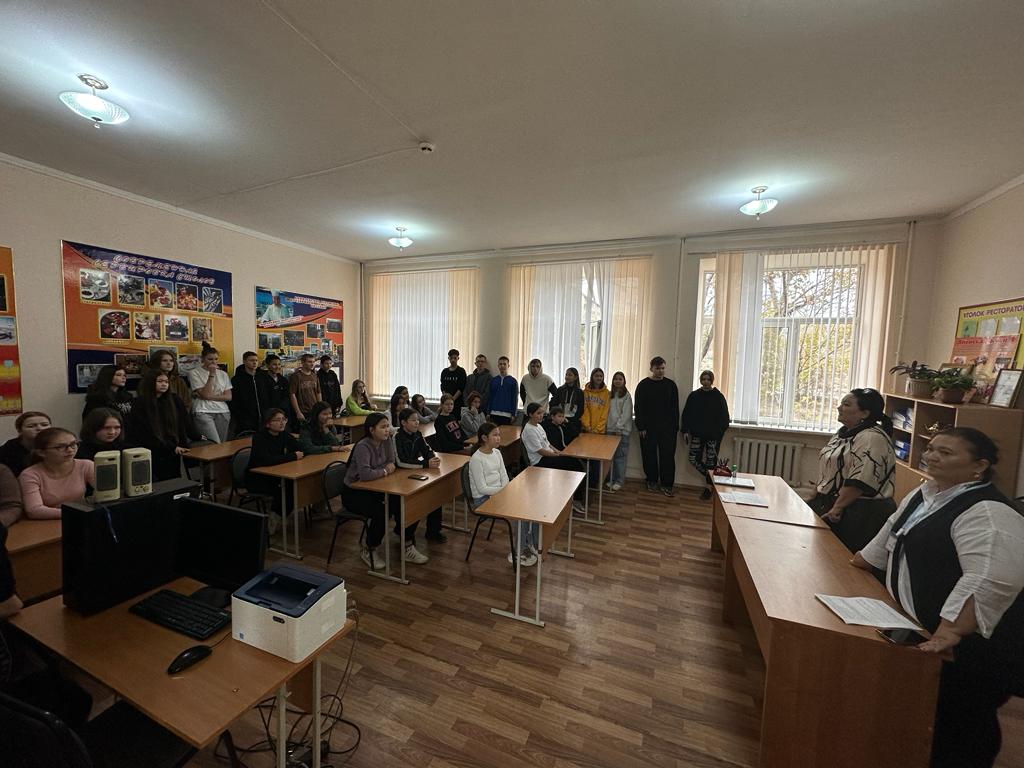 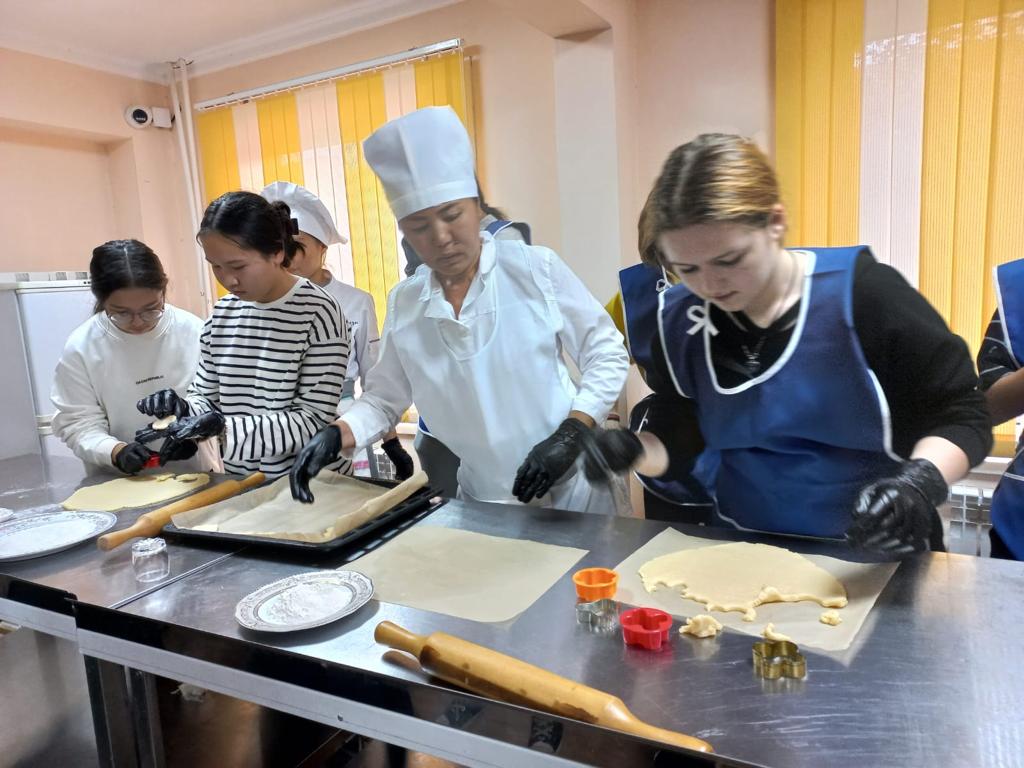 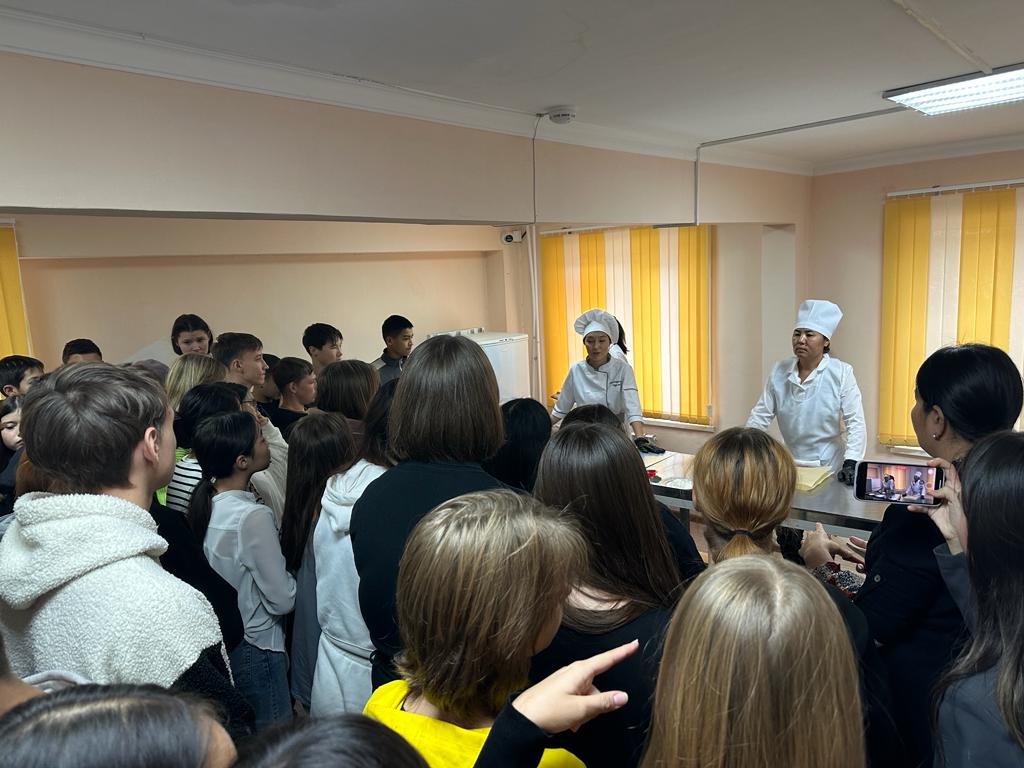 